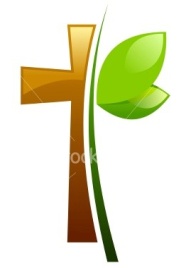 PO BOX 2943 Guaynabo, Puerto Rico 00970Tel. (787) 221-1866Fax  (787) 743-7697dr_candelaria@hotmail.comhttp://pastoral-innovadora.jimdo.com/Rvdo. Dr. Isaac A. Candelaria ArcePastor General Tema: Un nuevo desafío para la iglesia de este sigloTexto:Introducción:Estamos en tiempos de grandes desafío. Los gobiernos en distintos lugares del mundo enfrentan desafíos. Los bancos y las instituciones  confrontan grandes desafíos.  Y la Iglesia en todo el mundo, de todas las denominaciones cristianas, está experimentando grandes desafíos. A través  de la historia cristiana hemos constatado que la iglesia ha vivido grandes desafíos.La Biblia nos presenta historias de hombres que enfrentaron desafíos únicos y especiales. Moisés tuvo el desafío de llevar al pueblo de Israel a la libertad y a una nueva tierra. David tuvo su desafío con gigantes y con grandes imperios. Pablo tuvo su desafío. Lo que significa que todos los escogidos de Dios tienen desafíos. Esto es así porque Dios es un ser de grandes ideas y de propósitos inimaginables. Si usted es considerado un escogido de Dios, para proclamar su Palabra, para ministrar la gracia de Dios a través  de algún llamado o vocación especial, considere seriamente que usted tiene de frente un desafío. Si no se ha dado cuenta aún de cuál es su desafío permítame llevarlo a l mismo. Características  del Desafío:El desafío surge de una necesidad de cambio.   El cambio de paradigmas, de estereotipos y de tradiciones siempre han presentando resistencia. Cuando existe la resistencia, cuando hay fuertes intereses y hay gran oposición el resultante es un Desafío. Los escogidos de Dios para realizar su propósito deben tener conciencia que su desafío es un verdadero reto. El desafio es mucho mas grande que lo que humanamente podemos hacer. En Lucas 18:27 dice:” Lo que es imposible para el hombre, es posible para Dios.”Los desafíos que Dios nos da tienen especificaciones de lo que se tiene que hacer. A Noé y a Moisés Dios le dio especificaciones e instrucciones de lo que tenía que hacer (Gen. 6:14) .  En Génesis 6:22 dice que Noé hizo todo conforme a lo que Dios le había mandado. No lo hizo a su gusto, sino como a Dios le pareció que fuera. El Desafío es de Dios. Hay que seguir las instrucciones como las da para que todo salga bien y seamos prosperado. El desafío le pertenece a Dios. No es tu desafío o el mío. Dios es el dueño y gestor de ese desafío.Los desafíos de Dios terminan siempre en promesa. Antes de comenzar a cumplir el propósito de Dios ya El te anuncia que la victoria es segura. Que la batalla está ganada. Que nada tiene que temer. Las personas que tienen desafíos de Dios tienen la Autoridad para hacer la obra. Dios nos autoriza y nos da poder. “Porque nonos ha dado Dios espíritu de cobardia, sino de poder y autoridad”.¿Quienes reciben este desafío?Personas que están cerca de Dios. Cuyo corazón está el hacer la voluntad de Dios.Personas que tienen fe en El.Personas de compromiso. Dios no comparte sus propósitos con gente que no quieren trabajar. La gente que más ocupadas están son excelentes candidatos para los grandes desafíos. Los lideres son personas apropiadas para desafíos.¿Qué tiene que hacer la persona que recibe un desafío de Dios?Orar. La oración es una herramienta  eficaz para entender los propósitos de Dios. Casi nunca entendemos lo que Dios tiene en sus planes. La oración  ayuda a ver y entender la visión.Auscultar los recursos que Dios ha puesto a tu disposición para usarlos. Moisés tenía una vara (Éxodo 4:1-2). Josué tenía un manto. Jesús uso un madero.  ¿Qué tienes tú?Obedecer. Jonás no obedeció y un pez grande lo tragó. ¿Qué hacen los desafíos?Generan cambios. Cambia destinos. Trae prosperidad y bendiciones. Alegra el corazón y transformas nuestras fuerza. “Dios es el que me ciñe de poder y hace perfecto mi camino, El hace mis pies como de cierva y me hace estar sobre las alturas”. Dios cambio el destino de David. De un pastor de oveja lo convirtió en un Rey de una nación. Cuando eceptamos los desafíos de Dios nuestro destino cambia. Nos lleva a lugares que nunca imaginamos y nos bendice. Nos lleva a niveles de madurez y espiritualidad mas altos. Nos pone con personas que nunca habíamos conocido para bien.Los desafíos nos sacan de la comodidad.Descubrimos lo que somos capaces de hacer.Trae nueva revelación.Conclusión:Podemos continuar hablando de lo que hace los desafíos, pero deseo concluir diciéndoles cuál es el desafío que nosotros enfrontamos para el presente y futuro de la iglesia.Ese desafío es: Llevar a la iglesia a una experiencia renovadora de fe.Restaurar la vida espiritual del creyente a niveles de madurez y crecimiento.Romper los paradigmas institucionales y religiosos que nos atan.Plantar iglesias en todo el mundo libre de dogmas y comprometida con el evangelio de las buenas nuevas.Rescatar las bellas artes para Cristo.Rescatar al mundo para Cristo, sin timidez y sin burocracia.Crear un cuerpo (iglesia) funcional para la evangelización y las misiones.Establecer gobierno eclesiásticos -pastorales abierto a los cambios y con una visión renovable.Desarrollar líderes agentes de cambio.Crecer, crecer y crecer. Nunca estancamiento.